        В рамках метапредметной недели, посвященной 75-летию Победы 11 марта было проведено открытое внеклассное мероприятие в 1 «А» классе .                             Тема занятия «Города – герои . Люди войны. Дети войны».       Звучит голос Левитана об объявлении войны. Стихи о начале войны рассказывают ученики. Учитель продолжает беседу о военных действиях . И плавный переход к городам – героям. Рассказ  о каждом городе и в стихах и в прозе . Огромное внимание к городу- герою Ленинграду. Дети - войны ! Их воспитала война!  Для нас война – история. Помнить годы прошедшей войны – должны и обязаны дети ! Этот день Победы! Славной победе нашего народа  в Великой Отечественной войне мы посвятили свое внеклассное мероприятие .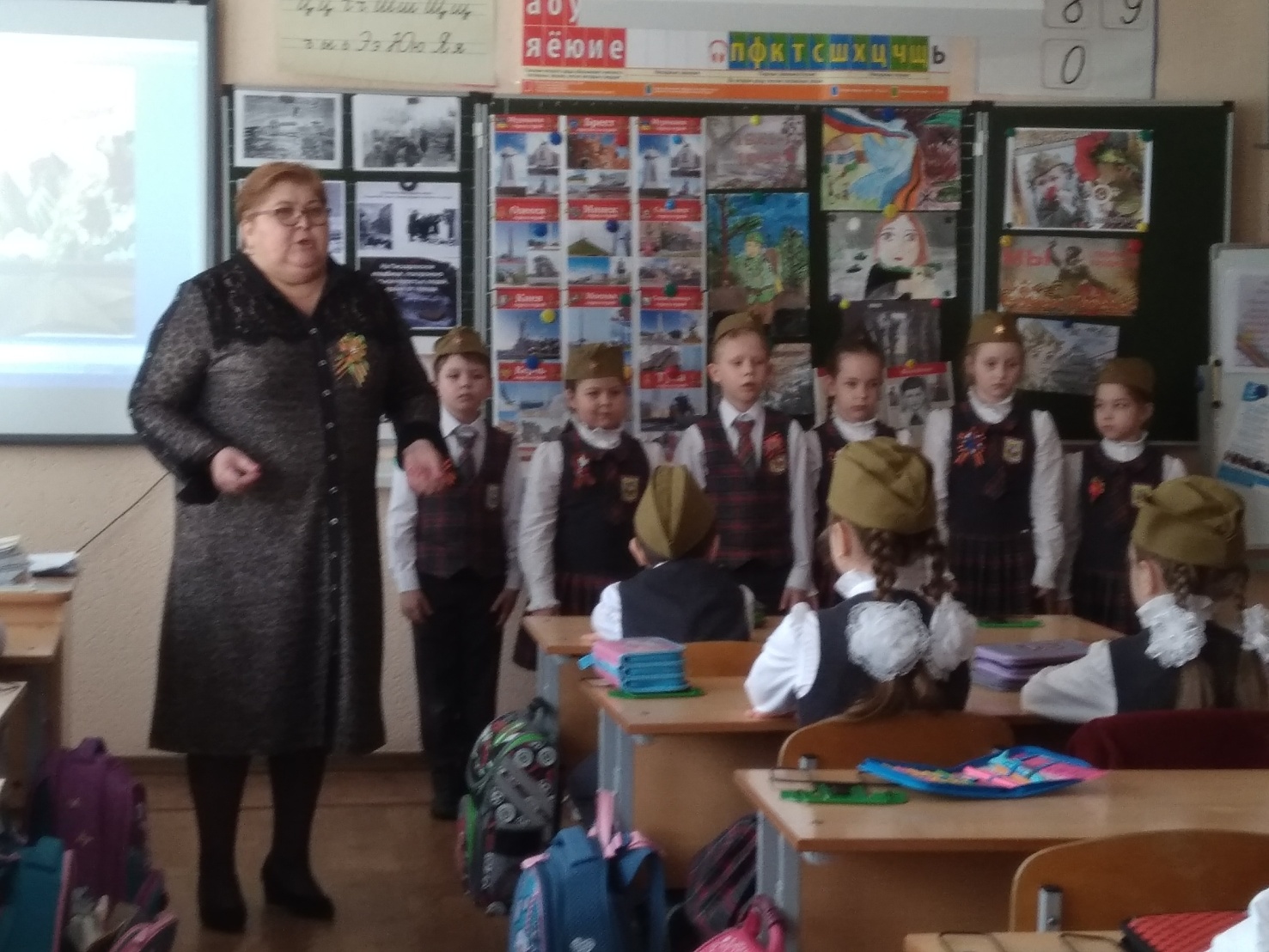 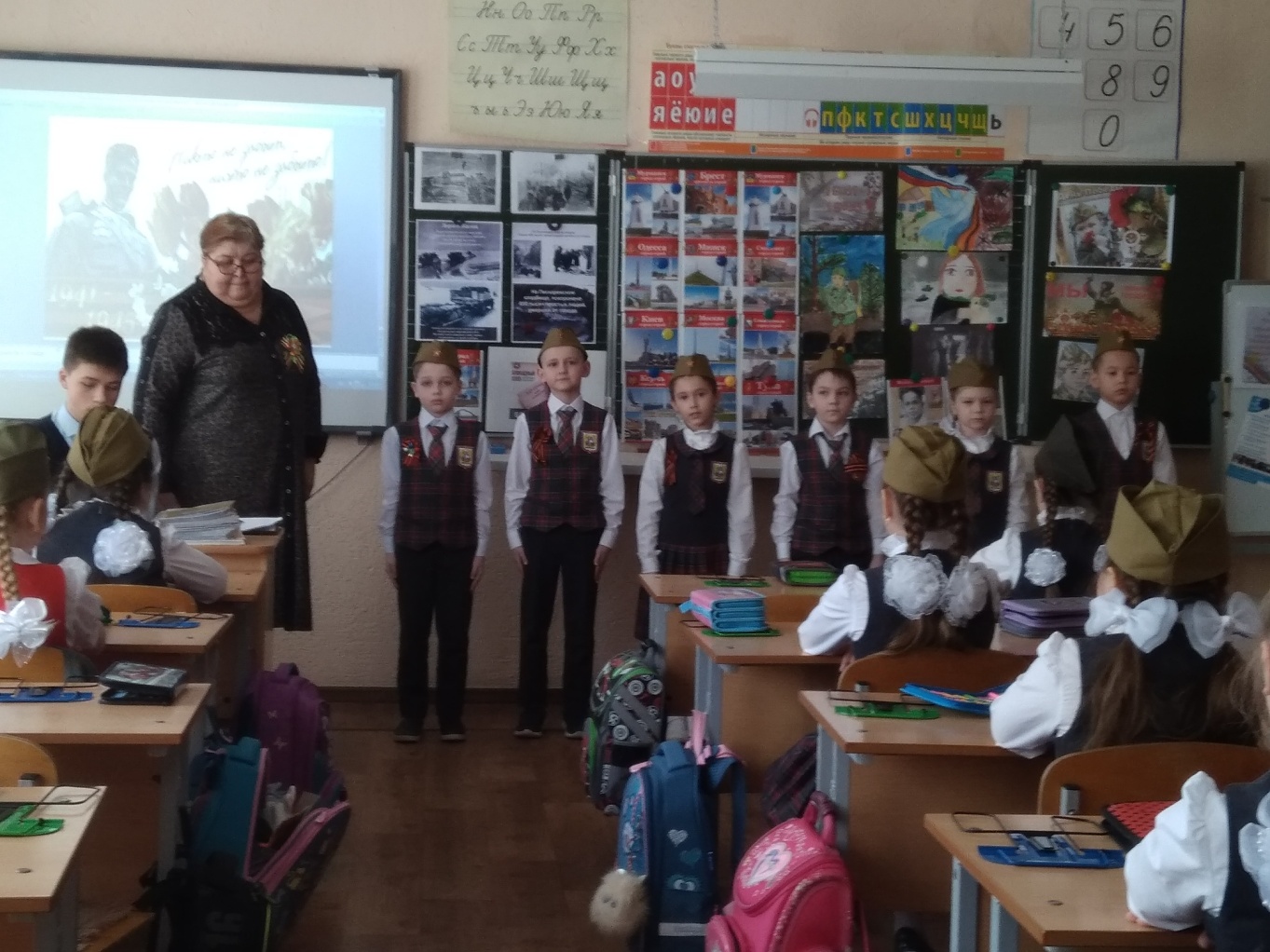 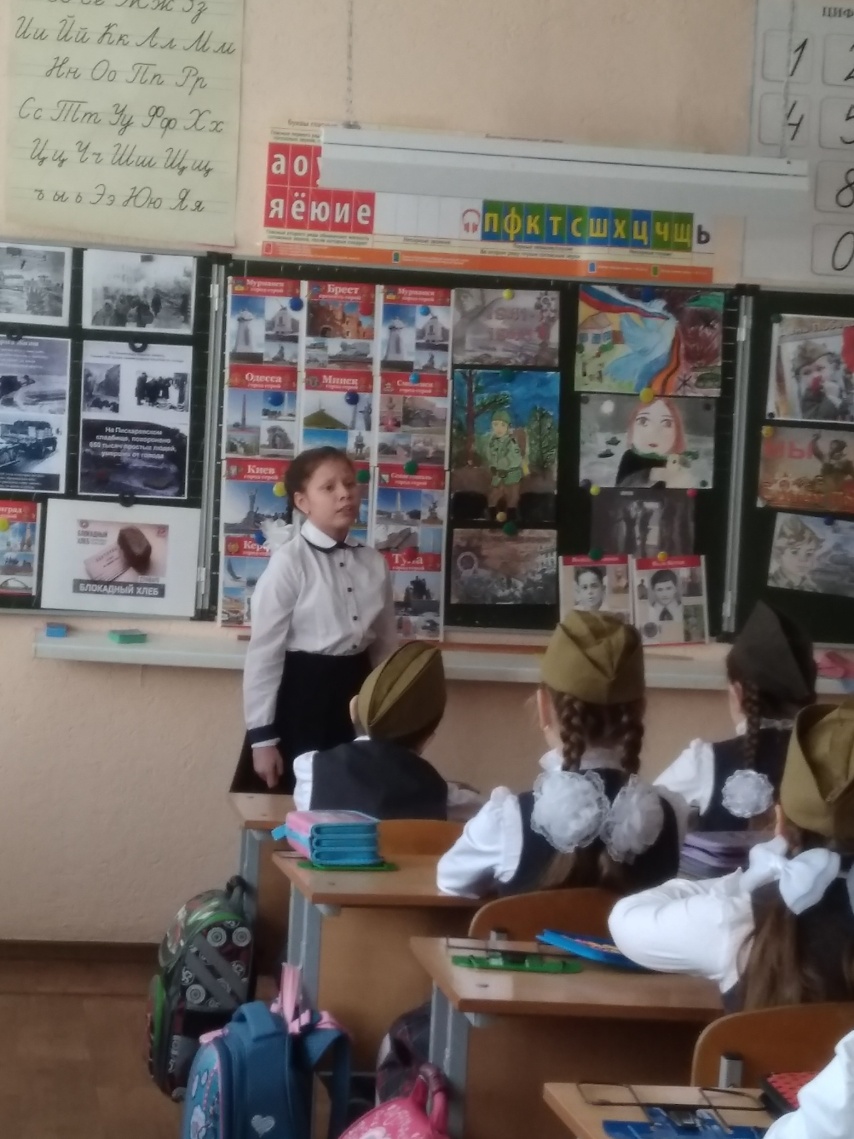 